Dokumentation im Corona-Jahr 2019/20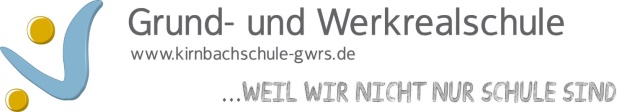 Bitte in Stichworten eintragenName der Lehrkraft: SüßDatum der Dokumentation: 27.07.2019Klasse in 2019/20FachDas haben wir bereits erledigtDas musste noch  offen bleiben9bSeptemberbis  MärzEnglischmodals (must, allowed to, able to, can …)feelings and describing peoplejobs and writing a CVdigital habitspresenting a topicuseful phrases for discussions indirect speechrevision of all tensesIm Homeoffice Wiederholung von if-clausesExam Training on Reading, Listening, Writing mit Pauker und Auszügen aus dem Stark Heftcultural knowledge about Australiaresearch for a presentationgiving a presentation (chosen topic)Vertiefung von useful phrases for writing official letters im KontextVertiefung indirect speech (mehr Übungszeit)Revision of if-clausesDoing a discussion (written or oral)